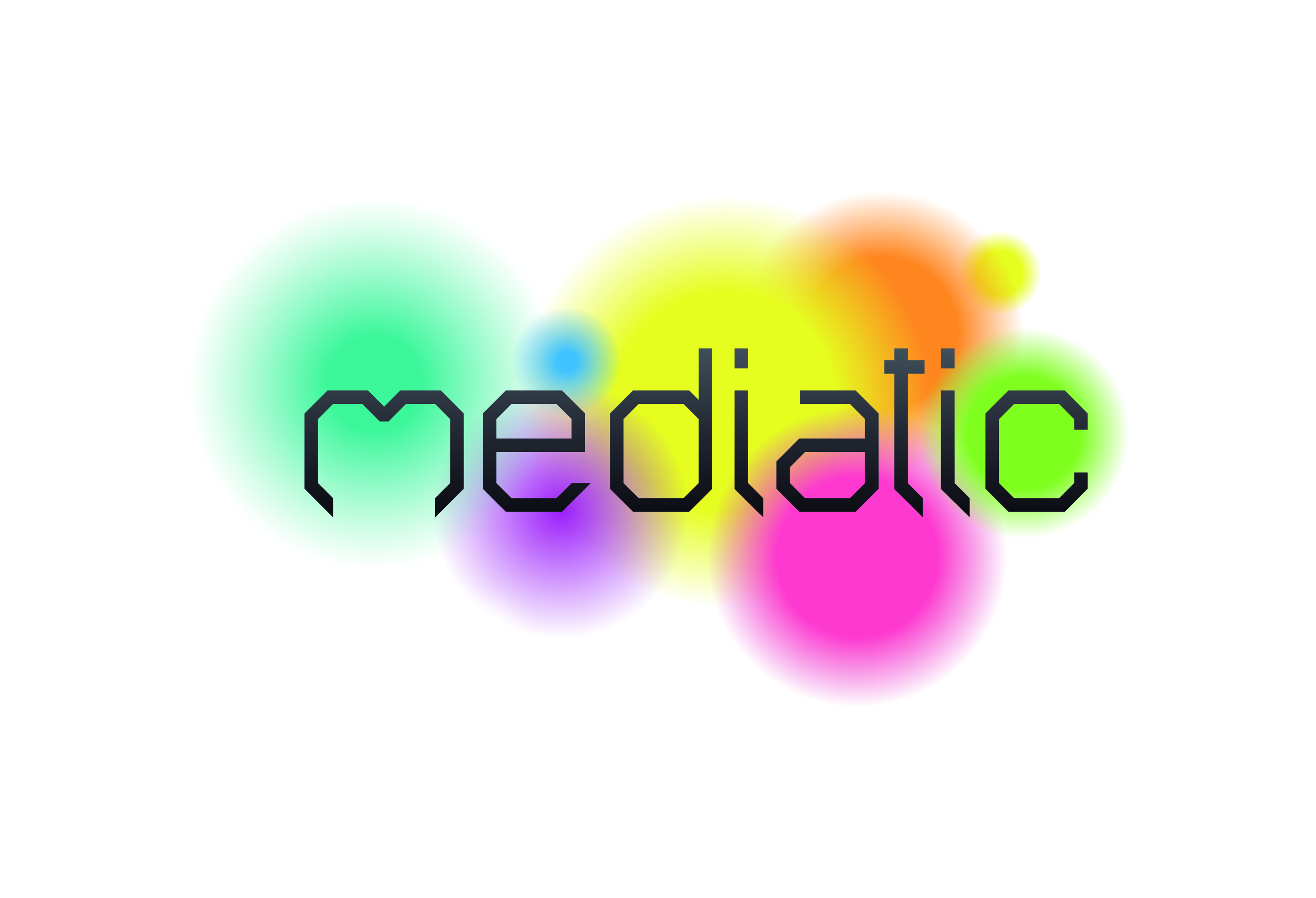 1.pielikums Tehniskajai specifikācijai „Ekspertu pakalpojumi projektā „Informācijas sabiedrības un IKT attīstība audiovizuālajā uzņēmējdarbībā ” (MEDI@TIC)Iepirkuma identifikācijas Nr. VPR/2012/__/MEDI@TICThe guidelines for thePolicy Implementation PlanGeneral contentsThe results generated shall offer a realistic and pragmatic diagnosis of the strengths, trends, weaknesses and opportunities for promoting ICTs in the audiovisual sector. On this basis, and taking into account the best practices identified (and any other available materials and local methodologies), the partners shall identify and select a series of policies, improvements and measures to be implemented at local, regional and, eventually, national levels.At the meantime, the policies and measures to be drafted should include recommendations that will cover the 3 basic levels of policy development: Identification of target objectives,Legislative policies &Executive measures (actions).In that sense, the policies could be classified and divided into 27 different sub-groups:3 Objectives: 	Animation, Recreation & Digital effects (incl. videogames)Production of audio-visual contents for new distribution supports in the digital era (Internet, mobile technology, Digital TV, new digital supports, etc.)Inter-sectorial & Interregional co-operation, to promote cooperation among companies of digital contents (incl. Research & Technological centres, universities, etc.) and the audio-visual sectors (incl. Medias)x 3 Target groups of policy-makers: 	1) Local;2) Regional; 3) National.x- 3 levels of policy development:	1) Identification of target political 			objectives;2) Legislative policies3) Executive measures= 27 potential sub-groups to classify proposals.Draft Index & Structure of the Policy Implementation Plans (Proposal)Introduction & Objectives(about the project & document – approx. 2 pages)Methodology (approx. 2 pages)Diagnosis of the partner institution (between 20-30 pages, altogether, as follows)Description of the sector (- between 10 – 15 pages). Some questions that could be answered here could be as follows:A brief overview of existing audio-visual education & training in your countryA description of the main distribution channels used in your country for audio-visual works, including any new digital channels (e.g., video on demand or catch-up TV, mobile technology)An overview of the law and regulations surrounding the audio-visual sector in your country, including any important, or particularly successful, measures or policiesAny audio-visual sector clusters in your country or region?How is the market segmented in your country or region?An identification of key stakeholders in the audio-visual sector in your country or regionAny particular business models – successful or unsuccessful – used in the audio-visual sector in your country or region?Any particularly good examples of technology employed?Any comments on the digitalisation or online exploitation of broadcasters’ archives?What makes the audio-visual sector unique in your country or region?What are the key problems in the audio-visual sector in your country or region?What innovative developments are in the pipeline in your country or region?Etc.Existing institutional activities and capacities (between 5-10 pages)What are your key competences, activities, resources and difficulties around the promotion of ICT in the audiovisual sector (in general), and in particular on a) Animation, Recreation & Digital effects ; b) Production of audio-visual contents for new distribution supports in the digital era ; c) Inter-sectorial & Interregional co-operation, to promote cooperation among companies of digital contents.What other institutional actors/external resources are involved in such sector and should be taken into account.SWOFT ANALYSIS ( +- 5 pages). Identification of Policies to be implemented (Fiches – as many and as long as needed)Within your institution (at local or regional level)In cooperation with other institutions (at local/regional/national level)Example of fiche in the following pageSummary of Policies (Table)Timescale – Summary of Implementation Planning (Table)Recommendations (+-2 pages)Conclusions (+-2 pages)Example of potential contents of the Policy to be implemented FichesLevel of policy development: 		□ Local		□ Regional		□ NationalKind of measure/Policy:		□ Identification of target political objectives					□ Legislative policies					□ Executive measuresAffecting:□	Animation, Recreation & Digital effects (incl. videogames)□  	Production of audio-visual contents for new distribution supports in the digital era □  	Inter-sectorial & Interregional co-operation, to promote cooperation among companies of digital contents (incl. Research & Technological centres, universities, etc.) and the audio-visual sectors (incl. Medias)□	Others (i.e. audiovisual technologies applied to traditional industries)Title of the Policy:  XXXXObjective:Key tasks:Action taken/planned – MethodologyLeading institution/departmentResources needed/usedTimescaleEvaluation measures